Бриф на разработку и дизайн сайта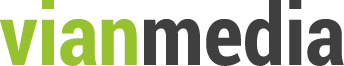 Контактная информация: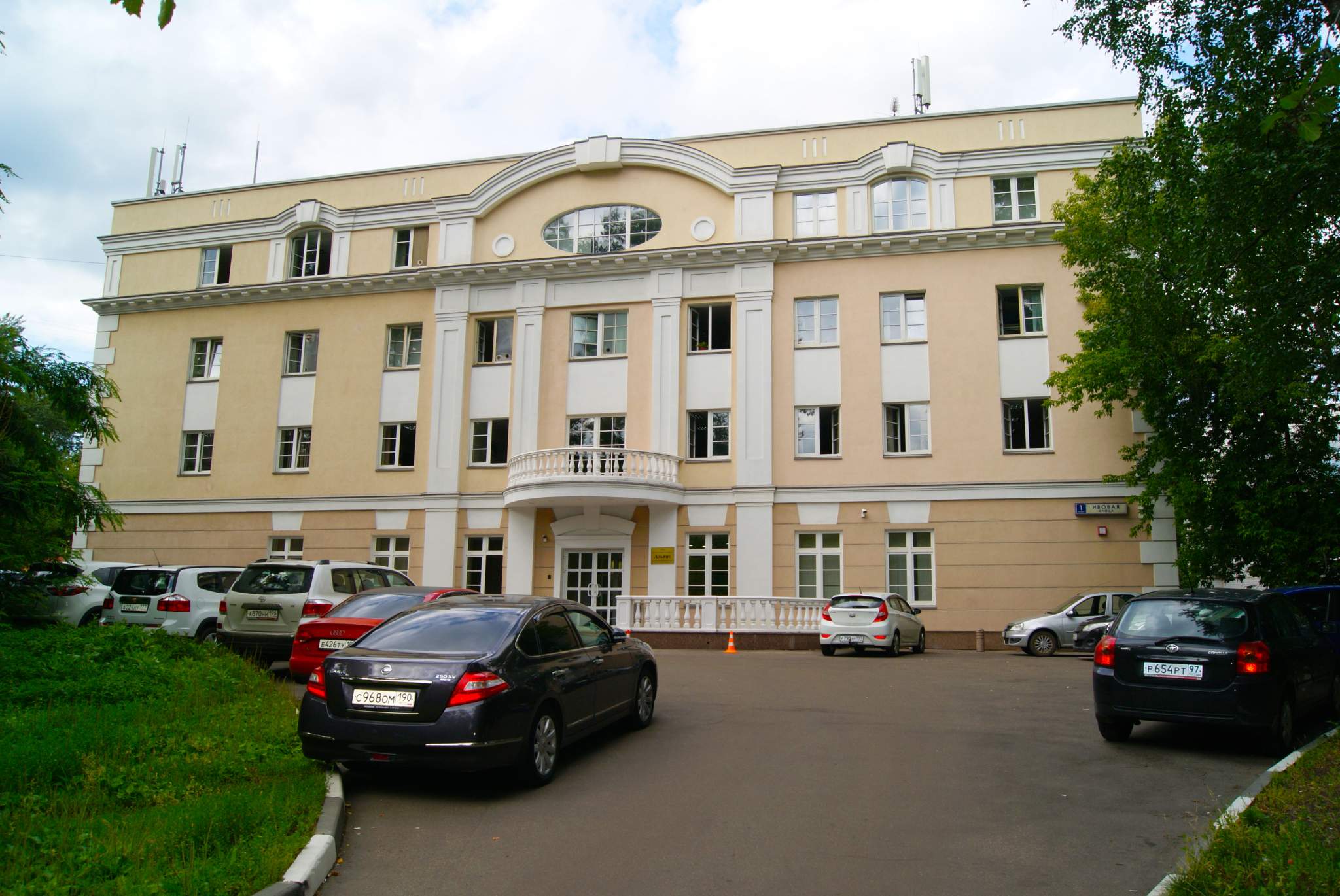 Адрес: Москва, ул. Ивовая, д.1, стр.1Телефон: +7 (495) 758-32-11E-mail: mail@vianmedia.ruСайт: www.vianmedia.ru
Присоединяйтесь к нам:
www.instagram.com/vianmedia/ 
www.facebook.com/vianmedia/ Общая информацияОбщая информация1.Заказчикназвание компании и вид деятельности (опишите):2. Доменное имя (существующий сайт, если есть)укажите уже зарегистрированное, либо пока не зарегистрированное, но уже выбранное доменное имя, или планируемые варианты (www.sitename.ru)3. Представляемая продукция и/или услуги:Укажите марку, тип, название (описание) продуктов или услуг предоставляемых компанией, ценовую категорию, особенности.4. Устоявшиеся мнения потребителей относительно товаров/услуг предлагаемых заказчиком и относительно аналогичных товаров, представленных на рынке5.Уникальные свойства товара/услуги, которое отличает его от конкурентов, основные достоинства в глазах потенциального клиента7. Цель проекта:Опишите, с какой целью создаётся или модернизируется проект:7.1. Представительские задачи:информирование о товаре/услугеобратная связь (консультационно-техническое и информационное сопровождение продукции/услуг, ответы на запросы, инструкции и т.п.)влияние на имидж компании/товара (создание, укрепление, изменение, т.д.)продвижение компании/ продукта/услуги/торговой маркирекламный ресурс под конкретную рекламную акцию.просветительские (образовательные задачи)другое7.2. Коммерческие задачи:оказание услугзаказыпродаживзаимодействие с дилерами и партнерамидругое7.3. Модернизируется с целью:улучшение качества обслуживания посетителей сайтаповышение удобства пользования и управления сайтомобновление в связи со сменой корпоративных стандартовстарый сайт морально устарелдругое8. Целевая группа воздействияОпишите обобщенный портрет потребителя (пол, возраст, место жительства, социальный статус, образование, вероисповедание, род занятий, уровень доходов, образ жизни, поведенческие привычки и тд)9. Ожидаемая реакция аудитории (что мы хотим, чтобы люди сделали и к каким выводам они должны придти?)10. Конкуренты заказчика в указанной сфере деятельности и рассматриваемом классе. Их сильные и слабые стороны.Укажите ссылки на сайты ваших конкурентовФункциональность и структураФункциональность и структура12. Тип сайта: (Сайт-визитка, Интернет-магазин, Каталог, Портал, Промо-сайт)13. Планируемая технологическая основа (программная часть, система управления сайтом)Уникальная, написанная специально для данного проекта программная часть; существующий «движок» (есть ли предпочтения)статичные страницы без программной части и системы управления14. Содержание стартовой страницы сайтаУкажите, какие функциональные элементы и информационные блоки в обязательном порядке должны располагаться на стартовой странице сайта (новостная колонка; форма регистрации и авторизации пользователей для допуска к определенным разделам или сервисам сайта; данные on-line-консультантов; анонсы акций и/или новинок;поиск по сайту;другие функциональные элементы)По возможности, кратко опишите особенности этих элементов, например, укажите, как часто планируется обновлять новости и какое количество новостей планируется отображать на этой странице, или анонсы каких акций возможны и как часто (распродажа, корпоративная вечеринка, благотворительность, субботники и т.д.)15. Основные разделы и подразделы сайтаПеречислите название основных разделов, таких, как: «о компании», «новости», «каталог», «вакансии», «гостевая книга», «путеводитель», «контактная информация» и тд, которые будут присутствовать на сайте, опишите их примерное содержание. Укажите, в каких разделах будут предусмотрены подразделы и как они, предположительно, будут называться. Будет ли изменяться количество и название разделов и их подразделов в процессе эксплуатации сайта?16. Дополнительные разделы и сервисные функции сайтаПеречислите возможные дополнительные разделы сайта, такие как: «помощь», «карта сайта», «информация о правах пользования сайтом», «информация для рекламодателей» и так далее. Будут ли дополнительные сервисные функции, такие как: «сделать стартовой», или «добавить в избранное».17. На сайте планируется
(нужное отметить, выделить цветом*)Публикация новостей компании и пресс-релизовПубликация тематических статейКаталог товаров и услугВозможность сделать заказ товара/услуги (корзина заказа)Организация онлайн-оплаты (прием платежей)Возможность выписки счетов, накладных и т.д.Сквозной контекстный поиск по всему сайтуОрганизация голосований и опросовРазмещение файлов для скачиванияОрганизация раздела «Вопрос-ответ»Организация гостевой книгиОрганизация доски объявленийФорумЧатРазмещение информационных блоков и перекрестных закладок (напр., «а знаете ли вы что ..» и т.д.)Организация формы обратной связи

Дополнительно:18. Реклама на сайтеПланируется ли на сайте какая-либо реклама в виде баннеров, кнопок, бегущих строк и тд? Укажите разделы сайта, где будет размещаться реклама; количество, размеры и примерное расположение рекламных полей на страницах этих разделов.19. Язык сайта.Если вы хотите публиковать информацию на сайте на нескольких языках, вам необходимо перечислить их.20. Кроме тогоУкажите дополнительную информацию, которую считаете необходимой, и имеющую отношение к функциональности и структуре сайта и его отдельных элементов.Графическое оформление внешнего видаГрафическое оформление внешнего вида21. Примеры сайтовУкажите адреса нескольких существующих Интернет-ресурсов, которые могли бы служить примером при оформлении вашего сайта. Укажите, что понравилось, что нет (цвета, графическое оформление, расположение материалов, простота навигации и т.д).22. Сайты, которые не производят благоприятное впечатление(адрес сайта и по возможности описать что не нравится)23. Какие материалы (в том числе графические) Вы можете предоставить брэндбуккаталог товаровлоготипфотографиидругиеМатериалы желательно предоставлять в электронном виде.Дополнительная информацияДополнительная информацияКонтактная информацияОсновное контактное лицо от организации (ФИО, e-mail, контактный телефон и т.д.)